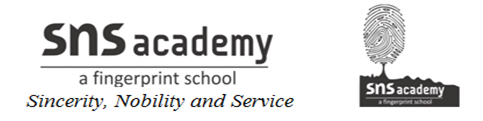 Grade:IV  				MultiplesWhat are multiples?‘The product obtained on multiplying two or more whole numbers is called a multiple of that number or the numbers being multiplied.’We know about the whole numbers: ‘the numbers starting from 0 and having the pattern 0, 1, 2, 3, 4, 5, up to infinity, are called whole numbers. The whole numbers minus 0 are the natural numbers.All the natural numbers are multiples of 1.There is no end to multiples of any number. The first ten multiples of the numbers starting from 1 to 10 are given here.First ten Multiples of the Numbers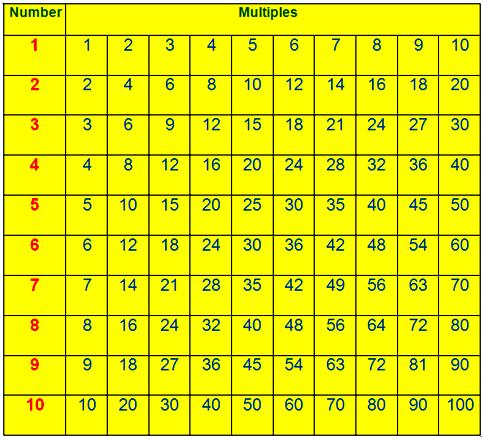 